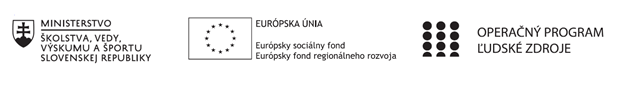 Správa o činnosti pedagogického klubu Príloha:Prezenčná listina zo stretnutia pedagogického klubu1.Prioritná osVzdelávanie2.Špecifický cieľ1.2.1 Zvýšiť kvalitu odborného vzdelávania a prípravy reflektujúc potreby trhu práce3.PrijímateľObchodná akadémia, Polárna 1, 04012 Košice4.Názov projektuPolárka v praxi5.Kód projektu  ITMS2014+NFP312010AGW26.Názov pedagogického klubu Polárka7.Dátum stretnutia  pedagogického klubu17.10.20228.Miesto stretnutia  pedagogického klubuObchodná akadémia, Polárna 1, 04012 Košice9.Meno koordinátora pedagogického klubuIng.Valerij Procenko10.Odkaz na webové sídlo zverejnenej správyhttp://www.polarka.sk/spravy-o-cinnosti-pedagogickeho-klubu11. Manažérske zhrnutie:Stretnutie klubu bolo venované  dostupným on-line prostriedkom v nadväznosti na možnosti spestrenia výchovno-vzdelávacieho procesu za účelom zlepšenia zručnosti pri práci s IKT.Kľúčové slová: vzdelávacie ciele, moderné vyučovacie on-line prostriedky, vytváranie interaktívneho obsahu vyučovania .Hlavné body, témy stretnutia, zhrnutie priebehu stretnutia:Práca s on-line editorom prezentácií Prezi. Základné nastavenia prostredia, možnosti editácie prezentácií , možnosti exportu/importu, individuálna práca v on-line editore Prezi. prezentácie.Voľná diskusia: výmena skúsenosti, analýza dochádzky a prospechu žiakov, riešenie technických problémov, komunikácia zo žiakmi, právnymi zástupcami, možnosti zlepšenia výchovno-vzdelávacieho procesu, iné.Závery a odporúčania:Odporúčania:Oboznámiť sa s ďalšími termínmi zasadnutí klubu. Oboznámiť sa a aktívnejšie používať on-line prostriedky vo výchovno-vzdelávacom procese.Záver:Členovia klubu sa oboznámili s novými možnosťami  používania interaktívnej tabule, vytvorenia interaktívneho obsahu vyučovania. Taktiež členovia klubu sa oboznámili s pracou v on-line editore Prezi. Vypracovala (meno, priezvisko)Mgr. Renáta ImrichováDátum18.10.2022PodpisSchválil (meno, priezvisko)Ing. Valerij ProcenkoDátum18.10.2022Podpis